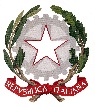 Commissario Delegatoper gli interventi urgenti in favore delle popolazioni colpite dagli eventi sismici chehanno interessato il territorio delle province di Mantova e Cremona il 20 e il 29 maggio 2012Decreto Legge 6 giugno 2012, n.74, come convertito in Legge 1° agosto 2012, n.122Telefono 02/6765.1234 – Via Rosellini, 17 – 20124 Milano MITelefono 0376/232.419 – c/o UTR Val Padana – Corso V. Emanuele, 57 – 46100 Mantova MNISTANZA DI ACCESSO CIVICO(art. 5, c. 1, D.Lgs. n. 33/2013)Al Commissario Delegato, Responsabile per la Prevenzione della corruzione e la Trasparenza della Struttura Commissariale Sisma Mantova 2012COGNOME* ____________________________NOME* ________________________________________________________________NATA/O* IL _________________________ a _______________________________________________RESIDENTE* IN ______________________________________-  Prov. (___)Via ____________________________________________________________________________ n._____E-mail: ___________________________________________Tel. ______________________________________________Considerata□l’omessa pubblicazioneovvero□ la pubblicazione parziale del seguente documento /informazione/dato che in base alla normativa vigente non risulta pubblicato sul sito della Struttura Commissariale Sisma Mantova 2012 (1)______________________________________________________________________________________________________________________________________________________________________________CHIEDEai sensi e per gli effetti dell’art. 5, c. 1, D.Lgs. n. 33/2013, la pubblicazione di quanto richiesto e la comunicazione alla/al medesima/o dell’avvenuta pubblicazione, indicando il collegamento ipertestuale al dato/informazione oggetto dell’istanza.Indirizzo per le comunicazioni:_____________________________________________________________________________[2](Si allega copia del proprio documento d’identità)Luogo e data                                                                                     Firma, per esteso leggibile_____________                                                                               ________________________* Dati obbligatori[1] Specificare il documento/informazione/dato di cui è stata omessa la pubblicazione obbligatoria; nel caso sia a conoscenza dell’istante, specificare la norma che impone la pubblicazione di quanto richiesto.[2] Inserire l’indirizzo al quale si chiede venga inviato il riscontro alla presente istanza.Informativa sul trattamento dei dati personali forniti con la richiesta (ai sensi dell’art. 13 del D.Lgs. 196/2003)1. Finalità del trattamento.I dati personali sono trattati dalla Struttura Commissariale Sisma Mantova 2012 per lo svolgimento delle proprie funzioni istituzionali nell’espletamento del procedimento di accesso civico.2. Modalità di trattamento dei dati.In relazione alle finalità descritte, il trattamento dei dati personali avviene mediante strumenti informatizzati e/o cartacei, in modo da garantire la sicurezza e la riservatezza dei dati stessi.3. Natura del conferimento dei dati.Il conferimento dei dati è obbligatorio ed in mancanza non sarà possibile avviare il procedimento e dare seguito all’istanza presentata.4. Categorie di soggetti ai quali i dati possono essere comunicati o che possono venirne a conoscenza in qualità di Responsabili o Incaricati.I dati personali potranno essere conosciuti esclusivamente dai dipendenti e collaboratori della Struttura Commissariale Sisma Mantova 2012 individuati quali Incaricati del trattamento.5. Diritti dell'Interessato.All’interessato sono riconosciuti i diritti di cui all’art. 7 del D.Lgs. 196/2003 ed in particolare il diritto di accedere ai propri dati personali, di chiederne la rettifica, l’aggiornamento o la cancellazione se erronei, incompleti o raccolti in violazione di norma di legge, di opporsi al loro trattamento, rivolgendo istanza al Titolare del trattamento.6. Titolare e Responsabile del trattamento.Il Titolare del trattamento dei dati personali di cui alla presente Informativa è la Struttura Commissariale Sisma Mantova 2012, con sede in Milano, Via Rosellini 17, 20124. Il Responsabile del trattamento è il Responsabile per la prevenzione della corruzione e la trasparenza.